  КАРАР                                                                               ПОСТАНОВЛЕНИЕ1 декабрь  2020 й.                        №62                                1 декабря 2020 г.Об отмене постановления  № 40  от 14.06.2015 г. «Об утверждении порядка формирования, утверждения и ведения планов-графиков закупок товаров, работ, услуг для обеспечения муниципальных нужд администрации сельского поселения  Абдрашитовский  сельсовет муниципального района Альшеевский район Республики Башкортостан»        На основании Федерального закона от 1 мая 2019 года №71-ФЗ «О внесении изменений в  Федеральный закон «О контрактной системе в сфере закупок товаров, работ, услуг для обеспечения государственных и муниципальных нужд» статья 17 Федерального закона №44- ФЗ признана утратившей силу администрация сельского поселения Абдрашитовский сельсовет муниципального района Альшеевский район Республики Башкортостан постановляет:Отменить постановление администрации сельского поселения Абдрашитовский  сельсовет муниципального района  Альшеевский район Республики Башкортостан № 40 от 14.06.2015 г. «Об утверждении Порядка формирования, утверждения и ведения планов-графиков закупок товаров, работ, услуг для обеспечения муниципальных нужд администрации сельского поселения  Абдрашитовский  сельсовет муниципального района Альшеевский район Республики Башкортостан»Обнародовать настоящее постановление путем размещения на официальном сайте и информационном стенде сельского поселения;Контроль за исполнением данного постановления оставляю за собой.	Глава  сельского поселения                                                                 З.Я.Асфина. БАШКОРТОСТАН РЕСПУБЛИКАҺЫӘЛШӘЙ РАЙОНЫМУНИЦИПАЛЬ РАЙОНЫНЫҢ ӘБДРӘШИТ АУЫЛ СОВЕТЫАУЫЛ БИЛӘМӘҺЕХАКИМИӘТЕ(БАШКОРТОСТАН РЕСПУБЛИКАҺЫӘЛШӘЙ РАЙОНЫӘБДРӘШИТ АУЫЛ СОВЕТЫ)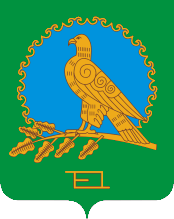           АДМИНИСТРАЦИЯСЕЛЬСКОГО ПОСЕЛЕНИЯАБДРАШИТОВСКИЙ СЕЛЬСОВЕТМУНИЦИПАЛЬНОГО РАЙОНААЛЬШЕЕВСКИЙ РАЙОНРЕСПУБЛИКИ БАШКОРТОСТАН(АБДРАШИТОВСКИЙ  СЕЛЬСОВЕТАЛЬШЕЕВСКОГО  РАЙОНАРЕСПУБЛИКИ БАШКОРТОСТАН)